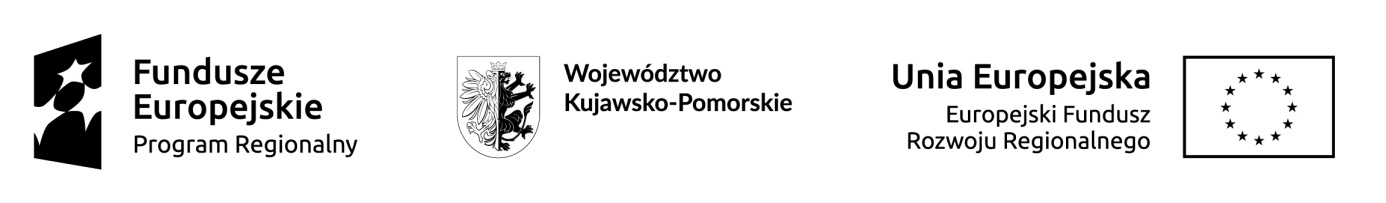 Poznań, dn. 06.06.2018 r.Zapytanie ofertowe (rozeznanie rynku)Dotyczy: sprzęt RTV i AGDNazwa i adres ZamawiającegoFundacja Wspierania i Rozwoju Ekonomii SpołecznejUl. Szczawnicka 7060-471 PoznańNIP 7811911609REGON 361793050Fundacja Wspierania i Rozwoju Ekonomii Społecznej działa jako Partner Fundacji Rozwoju Społeczno-Gospodarczego przy realizacji projektu pn. „Utworzenie dziennej i całodobowej placówki opieki nad osobami niesamodzielnymi poprzez budowę i wyposażenie budynku na potrzeby świadczenia usług społecznych wraz z niezbędną infrastrukturą w Piotrkowie Kujawskim” nr RPKP.06.01.02-04-0017/17 realizowanego zgodnie z umową nr WP-II-C.433-6-57.2017. Osoba do kontaktu w sprawie zamówienia:Filip LepkaTel.:  667 926 204e-mail: oferty@fundacjawires.pl Tryb udzielenia zamówieniaPostępowanie o udzielenie zamówienia prowadzone jest w trybie rozeznania rynku, zgodnie z Wytycznymi w zakresie kwalifikowalności wydatków w ramach Europejskiego Funduszu Rozwoju Regionalnego, Europejskiego Funduszu Społecznego i Funduszu Spójności na lata 2014-2020. Zamówienie jest planowane do realizacji w ramach projektu pn. „Utworzenie dziennej i całodobowej placówki opieki nad osobami niesamodzielnymi poprzez budowę i wyposażenie budynku na potrzeby świadczenia usług społecznych wraz z niezbędną infrastrukturą w Piotrkowie Kujawskim”. Opis przedmiotu zamówieniaPrzedmiotem zamówienia jest zakup i dostawa SPRZĘTU RTV/AGDWspólny słownik zamówieńGłówny kod CPV:32000000-3 Sprzęt radiowy, telewizyjny, komunikacyjny, telekomunikacyjny i podobny39700000-9 Sprzęt gospodarstwa domowegoUzupełniające kody CPV: 32320000-2 Sprzęt telewizyjny i audiowizualny32324000-0 Telewizje39713400-7 Maszyny do konserwacji podłóg39713430-6 OdkurzaczePrzedmiot zamówienia obejmuje zakup i dostawę sprzętu RTV / AGD o następujące specyfikacji:Oferty na zakup i dostawę sprzętu RTV i AGD nie spełniające powyższej specyfikacji zostaną odrzucone i nie będą brały udziału w procedurze wyboru najkorzystniejszej oferty. Ponadto oferent zobowiązany jest załączyć szczegółową ofertę produktową ze wskazaniem modelu i parametrów oferowanego sprzętu RTV i AGD.  UWAGA! Jeżeli w jakimkolwiek miejscu opisu przedmiotu zamówienia, zostały wskazane nazwy producenta, nazwy własne, znaki towarowe, patenty lub pochodzenie materiałów czy urządzeń służących do wykonania niniejszego zamówienia, które wskazują lub mogłyby wskazywać na konkretnego producenta, nie stanowi to preferowania wyrobu czy materiałów danego producenta, lecz ma na celu wskazanie na cechy - parametry techniczne i jakościowe nie gorsze od podanych w opisie. Zamawiający dopuszcza w takim przypadku składanie ofert równoważnych z zastosowaniem innych materiałów i rozwiązań niż opisane nazwą producenta, nazwą własną, znakiem towarowym, patentem lub pochodzeniem materiałów czy urządzeń służących do wykonania niniejszego zamówienia, pod warunkiem, że zagwarantują one uzyskanie parametrów technicznych, eksploatacyjnych i jakościowych nie gorszych od założonych. Wykonawca, który powołuje się na rozwiązania równoważne jest obowiązany wykazać, że oferowane przez niego materiały spełniają określone wymagania przez Zamawiającego. Ciężar udowodnienia, że wyrób jest równoważny w stosunku do założeń określonych przez Zamawiającego spoczywa na składającym ofertę.Miejsce i termin realizacji zamówieniaMiejsce realizacji zamówienia: Piotrków Kujawski, województwo kujawsko-pomorskieTermin realizacji zamówienia: najpóźniej do 26.06.2018r.Okres związania z ofertą30 dni od  licząc od daty upływu terminu składania ofert, o którym mowa w pkt. 10 niniejszego zapytania.Kryteria oceny ofert wraz z informacją o wagach oraz opisem sposobu przyznawania punktacji w ramach kryteriówKryteria oceny oferty:Cena brutto (łączna za cały przedmiot zamówienia) – 65%Gwarancja – 30% Parametry techniczne: wielkość przekątnej ekranu telewizora wskazanego w pkt. 2 Opisu przedmiotu zamówienia – 5% Wartość punktowa wyliczona zostanie następująco:Cena: 65% - wartość punktowa kryterium „cena” (max 65 pkt.) wyliczona według wzoru: najniższa cena brutto zamówienia wśród otrzymanych ofert ----------------------------------------------------------------------------  x 65 pkt.cena brutto zamówienia wskazana w badanej ofercieOferta cenowa powinna zawierać  wszystkie wymagania stawiane przez Zamawiającego oraz wszystkie dodatkowe koszty niezbędne do zrealizowania pełnego zakresu przedmiotu zamówienia.Brane pod uwagę będą wartości brutto (z podatkiem VAT) wrażone w PLN. W sytuacji, gdy cena podana w ofercie nie będzie wyrażona w PLN, w celu przeliczania jej na PLN zastosowany zostanie kurs średni NBP notowany w dniu wszczęcia postępowania.Gwarancja (w miesiącach): 30% - W ramach kryterium gwarancja oceniana będzie długość gwarancji na ofertowany sprzęt RTV i AGD. Wartość punktowa kryterium „gwarancja” (max 30 pkt.) zostanie przyznana wg następującego wzoru:0 pkt. – gwarancja od 0 do 24 miesięcy 10 pkt. – gwarancja powyżej 24 miesięcy do 36 miesięcy 20 pkt. – gwarancja powyżej 36 miesięcy do 48 miesięcy30 pkt. – gwarancja powyżej 48 miesięcyMinimalny wymagany okres gwarancji dla sprzętu RTV i AGD wynosi 24 miesiące (zgodnie ze wskazaniem w Opisie przedmiotu zamówienia). Oferty z gwarancją poniżej 24 miesięcy zostaną odrzucone i nie będę brały udziału w procedurze wyboru najkorzystniejszej oferty.UWAGA! W sytuacji, gdy w ofercie będą podane różne okresy gwarancji dla poszczególnego asortymentu do oceny kryterium GWARANCJA przyjęty zostanie najkrótszy spośród oferowanych okresów gwarancji. Parametry techniczne: wielkość przekątnej ekranu telewizora wskazanego w pkt. 2 Opisu przedmiotu zamówienia: 5% Wartość punktowa kryterium „parametry techniczne: wielkość przekątnej ekranu telewizora wskazanego w pkt. 2 Opisu przedmiotu zamówienia” (max 5 pkt.) zostanie przyznana wg następującego wzoru:0 pkt. – ekran o przekątnej ekranu min. 55 cali do 65 cali5 pkt. – ekran o przekątnej 65 cali i więcejMaksymalna liczba punktów możliwych do uzyskania: 100 pkt.Sposób przygotowania ofertyOfertę należy sporządzić w języku polskim, w formie pisemnej. Oferta powinna zostać podpisana przez osobę/osoby upoważnione do składania ofert w imieniu Oferenta. W ofercie powinna być wskazana cena brutto ryczałtowa za wykonanie całego przedmiotu zamówienia, okres gwarancji, wielkość przekątnej ekranu telewizora wskazanego w pkt. 2 opisu przedmiotu zamówienia oraz termin realizacji zamówienia. Oferta powinna być sporządzona na formularzu ofertowym stanowiącym załącznik do zapytania ofertowego. Miejsce i termin złożenia ofertyOferty należy składać w formie papierowej osobiście lub za pośrednictwem poczty elektronicznej, przy czym za termin wpływu oferty uznaje się datę i godzinę wpływu oferty na adres/e-mail Zamawiającego tj.:	Fundacja Wspierania i Rozwoju Ekonomii Społecznej	Ul. Szczawnicka 70	60-471 Poznańe-mail: oferty@fundacjawires.pl Termin składania ofert upływa dnia 14.06.2018 r. do godziny 8.30 strefy czasowej, w której funkcjonuje Zamawiający. Terminem złożenia oferty jest termin jej wpływu do Zamawiającego. Oferty złożone po tym terminie nie będą rozpatrywane.Pozostałe informacjeKażdy Oferent może złożyć tylko jedną ofertę.Oferta zostanie odrzucona, jeśli:jej treść nie odpowiada treści niniejszego zapytania ofertowego,jej złożenie stanowi czyn nieuczciwej konkurencji w rozumieniu ustawy z dnia 16 kwietnia 1993 r. o zwalczaniu nieuczciwej konkurencji,  Dz.U. 1993 nr 47 poz. 211),Z tytułu odrzucenia oferty, Oferentom nie przysługują żadne roszczenia przeciw Zamawiającemu.Oferty, które nie spełniają wymagań określonych w zapytaniu oraz nie zostaną złożone w terminie nie będą rozpatrywane.Zamawiający zastrzega sobie możliwość przeprowadzenia negocjacji cenowych z Oferentami.W przypadku wątpliwości w zakresie interpretacji zapisów oferty Zamawiający dopuszcza  możliwość składania uzupełnień do oferty na podstawie uprzedniego, pisemnego wezwania przez Zamawiającego. Nie dopuszcza się składania ofert częściowych.Zamawiający zastrzega sobie możliwość :odwołania postępowania w każdym czasie, gdy realizacja przedmiotu zamówienia okaże się niecelowa z uwagi na sytuację ekonomiczną lub organizacyjną firmy uniemożliwiającą lub znacznie utrudniającą finalizację zamówienia,zakończenie postępowania bez dokonania wyboru Wykonawcy,unieważnienie postępowania, zarówno przed, jak i po dokonaniu wyboru najkorzystniejszej oferty, bez podawania przyczyny.Wykaz załącznikówZałącznik nr 1: Formularz ofertowy	Data: 06.06.2018r. Podpis i pieczęć ZamawiającegoLp.Rodzaj sprzętu/zestawu sprzętuGłówne parametryIlość1Zestaw Telewizorów- przekątna ekranu: min. 40 cali- uchwyt do zawieszenia na ścianie- kabel antenowy (o długości do 1,1m, żyła przewodząca 1,13mm, w pełni ekranowany przewód – potrójny ekran stanowiący ochronę przed polem magnetycznym i innymi zakłóceniami (interferencjami), wtyki zarabiane metodą kompresyjną, złącze IEC męskie (wtyk) / z drugiej strony IEC żeńskie (gniazdo)).W skład zestawu wchodzi 20 sztuk telewizorów (kolor czarny). 1 zestaw2Telewizor- przekątna ekranu: min. 55 cali- uchwyt do zawieszenia na ścianie - kabel antenowy (o długości do 1,5m, żyła przewodząca 1,13mm, w pełni ekranowany przewód – potrójny ekran stanowiący ochronę przed polem magnetycznym i innymi zakłóceniami (interferencjami), wtyki zarabiane metodą kompresyjną, złącze IEC męskie (wtyk) / z drugiej strony IEC żeńskie (gniazdo)).Kolor telewizora: czarny.1 szt. 3Projektor/rzutnik multimedialny wraz z ekranem.Zestaw multimedialny projektor/rzutnik z ekranem. Ekran o szerokości projekcyjnej min. 220 cm, rozwijany elektrycznie, format 16:10, nadający się do zabudowy w suficie podwieszanym. Projektor wykorzystujący technologię led lub laser&led, możliwość bezprzewodowego połączenia ze sprzętem tj. np. z laptopem, rozdzielczość Full HD. Projektor musi być przystosowany do montażu sufitowego (projekcja odwrócona).Ekran oraz projektor powinny być ze sobą kompatybilne.1 zestaw4Odkurzacz wielofunkcyjnyOdkurzacz wielofunkcyjny, silnik elektryczny.Odkurzacz zawiera:Wąż ssący, 2.5 mMetalowe rury ssące, 2 x 0.5 mTorebka filtracyjna, FizelinaSsawka podłogowa na mokro/sucho, 300 mmSsawka szczelinowaAutomatyczny wyłącznik przy maksymalnym poziomie zebranej cieczyPłaski filtr falisty, PapierKolankoCzyszczenie filtra, Półautomatyczne oczyszczanie filtraKlasa bezpieczeństwa, IIBezobsługowa turbinaKabel zasilający min. 7,5 mZbiornik - 35 litrów.1 szt. Dodatkowe warunkiDodatkowe warunkiDodatkowe warunkiDodatkowe warunki5GwarancjaWymagany minimalny okres gwarancji  – 24 miesiąceWymagany minimalny okres gwarancji  – 24 miesiące